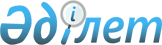 О внесении изменений в решение Астраханского районного маслихата от 22 декабря 2017 года № 6С-28-2 "О районном бюджете на 2018-2020 годы"Решение Астраханского районного маслихата Акмолинской области от 30 марта 2018 года № 6С-33-2. Зарегистрировано Департаментом юстиции Акмолинской области 25 апреля 2018 года № 6576
      Примечание РЦПИ.

      В тексте документа сохранена пунктуация и орфография оригинала.
      В соответствии с пунктом 4 статьи 106, пунктом 5 статьи 109 Бюджетного кодекса Республики Казахстан от 4 декабря 2008 года, подпунктом 1) пункта 1 статьи 6 Закона Республики Казахстан от 23 января 2001 года "О местном государственном управлении и самоуправлении в Республике Казахстан", Астраханский районный маслихат РЕШИЛ:
      1. Внести в решение Астраханского районного маслихата "О районном бюджете на 2018-2020 годы" от 22 декабря 2017 года № 6С-28-2 (зарегистрировано в Реестре государственной регистрации нормативных правовых актов № 6310, опубликовано 12 января 2018 года в районной газете "Маяк") следующие изменения:
      пункт 1 изложить в новой редакции:
      "1. Утвердить районный бюджет на 2018 – 2020 годы, согласно приложениям 1, 2 и 3 соответственно, в том числе на 2018 год в следующих объемах:
      1) доходы – 3347466,5 тысяч тенге, в том числе:
      налоговые поступления – 552892,0 тысяч тенге;
      неналоговые поступления – 4360,0 тысяч тенге;
      поступления от продажи основного капитала – 6850,0 тысяч тенге;
      поступления трансфертов – 2783364,5 тысяч тенге;
      2) затраты – 3369051,8 тысяч тенге;
      3) чистое бюджетное кредитование – 80458,4 тысяч тенге, в том числе:
      бюджетные кредиты – 93795,0 тысяч тенге;
      погашение бюджетных кредитов – 13336,6 тысяч тенге;
      4) сальдо по операциям с финансовыми активами – 422,0 тысяч тенге:
      приобретение финансовых активов – 422,0 тысяч тенге;
      поступления от продажи финансовых активов государства – 0,0 тысяч тенге;
      5) дефицит (профицит) бюджета – -102465,7 тысяч тенге;
      6) финансирование дефицита (использование профицита) бюджета – 102465,7 тысяч тенге.";
      пункт 6 изложить в новой редакции:
      "6. Учесть, что в районном бюджете на 2018 год предусмотрено погашение основного долга по бюджетным кредитам, выделенным для реализации мер социальной поддержке специалистов в сумме 13336,6 тысяч тенге.";
      приложения 1, 5, 6 к указанному решению изложить в новой редакции, согласно приложениям 1, 2, 3 к настоящему решению.
      2. Настоящее решение вступает в силу со дня государственной регистрации в Департаменте юстиции Акмолинской области и вводится в действие с 1 января 2018 года.
      "СОГЛАСОВАНО"
      30.03.2018 г. Районный бюджет на 2018 год Целевые трансферты из областного бюджета на 2018 год Бюджетные программы села, сельских округов на 2018 год
					© 2012. РГП на ПХВ «Институт законодательства и правовой информации Республики Казахстан» Министерства юстиции Республики Казахстан
				
      Председатель сессии
Астраханского районного
маслихата

Е.Ищанов

      Секретарь Астраханского
районного маслихата

М.Қожахмет

      Аким Астраханского
района

Н.Сеилов
Приложение 1
к решению Астраханского
районного маслихата
от 30 марта 2018 года
№ 6С-33-2Приложение 1
к решению Астраханского
районного маслихата
от 22 декабря 2017 года
№ 6С-28-2
Категория
Категория
Категория
Категория
Сумма, тысяч тенге
Класс
Класс
Класс
Сумма, тысяч тенге
Подкласс
Подкласс
Сумма, тысяч тенге
Наименование
Сумма, тысяч тенге
I. ДОХОДЫ
3347466,5
1
Налоговые поступления
552892,0
01
Подоходный налог 
11085,0
2
Индивидуальный подоходный налог
11085,0
03
Социальный налог
275321,0
1
Социальный налог
275321,0
04
Налоги на собственность
201249,0
1
Налоги на имущество
175912,0
3
Земельный налог
4712,0
4
Налог на транспортные средства
14093,0
5
Единый земельный налог
6532,0
05
Внутренние налоги на товары, работы и услуги
57457,0
2
Акцизы
4155,0
3
Поступления за использование природных и других ресурсов
40150,0
4
Сборы за ведение предпринимательской и профессиональной деятельности
13152,0
08
Обязательные платежи, взимаемые за совершение юридически значимых действий и (или) выдачу документов уполномоченными на то государственными органами или должностными лицами
7780,0
1
Государственная пошлина
7780,0
2
Неналоговые поступления
4360,0
01
Доходы от государственной собственности
2785,0
5
Доходы от аренды имущества, находящегося в государственной собственности
2770,0
7
Вознаграждения по кредитам, выданным из государственного бюджета
15,0
06
Прочие неналоговые поступления
1575,0
1
Прочие неналоговые поступления
1575,0
3
Поступления от продажи основного капитала
6850,0
01
Продажа государственного имущества, закрепленного за государственными учреждениями
3650,0
1
Продажа государственного имущества, закрепленного за государственными учреждениями
3650,0
03
Продажа земли и нематериальных активов
3200,0
1
Продажа земли
3200,0
4
Поступления трансфертов
2783364,5
02
Трансферты из вышестоящих органов государственного управления
2783364,5
2
Трансферты из областного бюджета
2783364,5
Функциональная группа
Функциональная группа
Функциональная группа
Функциональная группа
Сумма, тысяч тенге
Администратор бюджетных программ
Администратор бюджетных программ
Администратор бюджетных программ
Сумма, тысяч тенге
Программа
Программа
Сумма, тысяч тенге
Наименование
Сумма, тысяч тенге
II. ЗАТРАТЫ
3369051,8
01
Государственные услуги общего характера
256128,9
112
Аппарат маслихата района (города областного значения)
17023,3
001
Услуги по обеспечению деятельности маслихата района (города областного значения)
16694,3
003
Капитальные расходы государственного органа
329,0
122
Аппарат акима района (города областного значения)
81463,9
001
Услуги по обеспечению деятельности акима района (города областного значения)
80488,9
003
Капитальные расходы государственного органа
975,0
123
Аппарат акима района в городе, города районного значения, поселка, села, сельского округа
106384,9
001
Услуги по обеспечению деятельности акима района в городе, города районного значения, поселка, села, сельского округа
104895,9
022
Капитальные расходы государственного органа
1489,0
458
Отдел жилищно-коммунального хозяйства, пассажирского транспорта и автомобильных дорог района (города областного значения)
10273,3
001
Услуги по реализации государственной политики на местном уровне в области жилищно-коммунального хозяйства, пассажирского транспорта и автомобильных дорог
10273,3
459
Отдел экономики и финансов района (города областного значения)
30667,5
001
Услуги по реализации государственной политики в области формирования и развития экономической политики, государственного планирования, исполнения бюджета и управления коммунальной собственностью района (города областного значения)
26001,5
003
Проведение оценки имущества в целях налогообложения
2711,0
010
Приватизация, управление коммунальным имуществом, постприватизационная деятельность и регулирование споров, связанных с этим
1955,0
472
Отдел строительства, архитектуры и градостроительства района (города областного значения)
1100,0
040
Развитие объектов государственных органов
1100,0
494
Отдел предпринимательства и промышленности района (города областного значения)
9216,0
001
Услуги по реализации государственной политики на местном уровне в области развития предпринимательства и промышленности
9216,0
02
Оборона
8905,0
122
Аппарат акима района (города областного значения)
8905,0
005
Мероприятия в рамках исполнения всеобщей воинской обязанности
3365,0
006
Предупреждение и ликвидация чрезвычайных ситуаций масштаба района (города областного значения)
5090,0
007
Мероприятия по профилактике и тушению степных пожаров районного (городского) масштаба, а также пожаров в населенных пунктах, в которых не созданы органы государственной противопожарной службы
450,0
04
Образование
1823341,3
464
Отдел образования района (города областного значения)
1790419,4
001
Услуги по реализации государственной политики на местном уровне в области образования
16022,1
003
Общеобразовательное обучение 
1469667,2
005
Приобретение и доставка учебников, учебно-методических комплексов для государственных учреждений образования района (города областного значения)
21404,2
006
Дополнительное образование для детей
30195,0
009
Обеспечение деятельности организаций дошкольного воспитания и обучения
96713,4
012
Капитальные расходы государственного органа
400,0
015
Ежемесячные выплаты денежных средств опекунам (попечителям) на содержание ребенка-сироты (детей-сирот), и ребенка (детей), оставшегося без попечения родителей
17015,0
040
Реализация государственного образовательного заказа в дошкольных организациях образования
106932,5
067
Капитальные расходы подведомственных государственных учреждений и организаций
32070,0
465
Отдел физической культуры и спорта района (города областного значения)
32921,9
017
Дополнительное образование для детей и юношества по спорту
32921,9
06
Социальная помощь и социальное обеспечение
159153,2
123
Аппарат акима района в городе, города районного значения, поселка, села, сельского округа
11083,0
003
Оказание социальной помощи нуждающимся гражданам на дому
11083,0
451
Отдел занятости и социальных программ района (города областного значения) 
146645,2
001
Услуги по реализации государственной политики на местном уровне в области обеспечения занятости и реализации социальных программ для населения
20438,0
002
Программа занятости
44203,0
005
Государственная адресная социальная помощь
22365,0
006
Оказание жилищной помощи
3000,0
007
Социальная помощь отдельным категориям нуждающихся граждан по решениям местных представительных органов
13258,0
010
Материальное обеспечение детей-инвалидов, воспитывающихся и обучающихся на дому
231,0
011
Оплата услуг по зачислению, выплате и доставке пособий и других социальных выплат
229,0
014
Оказание социальной помощи нуждающимся гражданам на дому
1305,0
017
Обеспечение нуждающихся инвалидов обязательными гигиеническими средствами и предоставление услуг специалистами жестового языка, индивидуальными помощниками в соответствии с индивидуальной программой реабилитации инвалида
8869,0
023
Обеспечение деятельности центров занятости населения
25220,2
050
Реализация Плана мероприятий по обеспечению прав и улучшению качества жизни инвалидов в Республике Казахстан на 2012 – 2018 годы
3882,0
054
Размещение государственного социального заказа в неправительственных организациях
1088,0
067
Капитальные расходы подведомственных государственных учреждений и организаций
2557,0
464
Отдел образования района (города областного значения)
1425,0
030
Содержание ребенка (детей), переданного патронатным воспитателям
1425,0
07
Жилищно-коммунальное хозяйство
273867,8
123
Аппарат акима района в городе, города районного значения, поселка, села, сельского округа
400,0
011
Благоустройство и озеленение населенных пунктов
400,0
458
Отдел жилищно-коммунального хозяйства, пассажирского транспорта и автомобильных дорог района (города областного значения) 
20819,6
018
Благоустройство и озеленение населенных пунктов
5819,6
026
Организация эксплуатации тепловых сетей, находящихся в коммунальной собственности районов (городов областного значения)
15000,0
472
Отдел строительства, архитектуры и градостроительства района (города областного значения)
252648,2
003
Проектирование и (или) строительство, реконструкция жилья коммунального жилищного фонда
237581,2
004
Проектирование, развитие и (или) обустройство инженерно-коммуникационной инфраструктуры
11000,0
058
Развитие системы водоснабжения и водоотведения в сельских населенных пунктах
1667,0
098
Приобретение жилья коммунального жилищного фонда
2400,0
08
Культура, спорт, туризм и информационное пространство 
404351,4
455
Отдел культуры и развития языков района (города областного значения)
100346,1
001
Услуги по реализации государственной политики на местном уровне в области развития языков и культуры
6151,0
003
Поддержка культурно-досуговой работы 
57808,0
006
Функционирование районных (городских) библиотек
25292,9
007
Развитие государственного языка и других языков народа Казахстана
7094,2
032
Капитальные расходы подведомственных государственных учреждений и организаций
4000,0
456
Отдел внутренней политики района (города областного значения)
29602,8
001
Услуги по реализации государственной политики на местном уровне в области информации, укрепления государственности и формирования социального оптимизма граждан
9461,4
002
Услуги по проведению государственной информационной политики
6659,0
003
Реализация мероприятий в сфере молодежной политики
13482,4
465
Отдел физической культуры и спорта района (города областного значения)
14595,5
001
Услуги по реализации государственной политики на местном уровне в сфере физической культуры и спорта
7697,5
006
Проведение спортивных соревнований на районном (города областного значения) уровне
2160,0
007
Подготовка и участие членов сборных команд района (города областного значения) по различным видам спорта на областных спортивных соревнованиях
4738,0
472
Отдел строительства, архитектуры и градостроительства района (города областного значения)
259807,0
008
Развитие объектов спорта
259807,0
10
Сельское, водное, лесное, рыбное хозяйство, особо охраняемые природные территории, охрана окружающей среды и животного мира, земельные отношения
108060,6
459
Отдел экономики и финансов района (города областного значения)
12076,0
099
Реализация мер по оказанию социальной поддержки специалистов 
12076,0
462
Отдел сельского хозяйства района (города областного значения)
13296,0
001
Услуги по реализации государственной политики на местном уровне в сфере сельского хозяйства
13296,0
463
Отдел земельных отношений района (города областного значения)
16397,0
001
Услуги по реализации государственной политики в области регулирования земельных отношений на территории района (города областного значения)
12397,0
006
Землеустройство, проводимое при установлении границ районов, городов областного значения, районного значения, сельских округов, поселков, сел
4000,0
473
Отдел ветеринарии района (города областного значения)
66291,6
001
Услуги по реализации государственной политики на местном уровне в сфере ветеринарии
13115,6
010
Проведение мероприятий по идентификации сельскохозяйственных животных
320,0
011
Проведение противоэпизоотических мероприятий
50456,0
047
Возмещение владельцам стоимости обезвреженных (обеззараженных) и переработанных без изъятия животных, продукции и сырья животного происхождения, представляющих опасность для здоровья животных и человека
2400,0
11
Промышленность, архитектурная, градостроительная и строительная деятельность
10524,0
472
Отдел строительства, архитектуры и градостроительства района (города областного значения)
10524,0
001
Услуги по реализации государственной политики в области строительства, архитектуры и градостроительства на местном уровне
10524,0
12
Транспорт и коммуникации 
154289,7
458
Отдел жилищно-коммунального хозяйства, пассажирского транспорта и автомобильных дорог района (города областного значения)
154289,7
023
Обеспечение функционирования автомобильных дорог 
41836,7
051
Реализация приоритетных проектов транспортной инфраструктуры
112453,0
13
Прочие
11200,0
459
Отдел экономики и финансов района (города областного значения)
11200,0
012
Резерв местного исполнительного органа района (города областного значения) 
11200,0
14
Обслуживание долга
15,0
459
Отдел экономики и финансов района (города областного значения)
15,0
021
Обслуживание долга местных исполнительных органов по выплате вознаграждений и иных платежей по займам из областного бюджета
15,0
15
Трансферты
159214,9
459
Отдел экономики и финансов района (города областного значения)
159214,9
006
Возврат неиспользованных (недоиспользованных) целевых трансфертов
565,9
024
Целевые текущие трансферты из нижестоящего бюджета на компенсацию потерь вышестоящего бюджета в связи с изменением законодательства
103315,0
038
Субвенции
31790,0
051
Трансферты органам местного самоуправления
23544,0
III.Чистое бюджетное кредитование
80458,4
Бюджетные кредиты
93795,0
10
Сельское, водное, лесное, рыбное хозяйство, особо охраняемые природные территории, охрана окружающей среды и животного мира, земельные отношения
93795,0
459
Отдел экономики и финансов района (города областного значения)
93795,0
018
Бюджетные кредиты для реализации мер социальной поддержки специалистов 
93795,0
Погашение бюджетных кредитов
13336,6
5
Погашение бюджетных кредитов
13336,6
1
Погашение бюджетных кредитов
13336,6
1
Погашение бюджетных кредитов, выданных из государственного бюджета
13336,6
IV. Сальдо по операциям с финансовыми активами
422,0
Приобретение финансовых активов
422,0
13
Прочие
422,0
458
Отдел жилищно - коммунального хозяйства, пассажирского транспорта и автомобильных дорог района (города областного значения)
422,0
065
Формирование или увеличение уставного капитала юридических лиц
422,0
Поступления от продажи финансовых активов государства
0,0
V. Дефицит (профицит) бюджета
-102465,7
VI. Финансирование дефицита (использование профицита) бюджета
102465,7Приложение 2
к решению Астраханского
районного маслихата
от 30 марта 2018 года
№ 6С-33-2Приложение 5
к решению Астраханского
районного маслихата
от 22 декабря 2017 года
№ 6С-28-2
Наименование
Сумма, тысяч тенге
ВСЕГО
719028,5
Целевые текущие трансферты
222570,0
в том числе
Отдел жилищно-коммунального хозяйства, пассажирского транспорта и автомобильных дорог района (города областного значения) 
144453,0
на финансирование приоритетных проектов транспортной инфраструктуры
112453,0
на текущий ремонт улично-дорожной сети сел Жалтыр, Астраханка Астраханского района
32000,0
Отдел образования района (города областного значения)
14282,0
на приобретение школьных автобусов для объектов образования
14282,0
Отдел занятости и социальных программ района (города областного значения) 
10979,0
на реализацию краткосрочного профессионального обучения
10459,0
на субсидии по возмещению расходов по найму (аренде) жилья для переселенцев и оралманов
520,0
Отдел ветеринарии района (города областного значения)
52856,0
на проведение противоэпизоотических мероприятий
50456,0
на возмещение стоимости сельскохозяйственных животных (крупного и мелкого рогатого скота) больных бруцеллезом направляемых на санитарный убой
2400,0
Целевые трансферты на развитие
496458,5
в том числе
Отдел строительства, архитектуры и градостроительства района (города областного значения)
496458,5
Строительство физкультурно-оздоровительного комплекса в селе Астраханка Астраханского района
259807
Строительство 36-ти квартирного жилого дома в селе Астраханка Астраханского района
236651,5Приложение 3
к решению Астраханского
районного маслихата
от 30 марта 2018 года
№ 6С-33-2Приложение 6
к решению Астраханского
районного маслихата
от 22 декабря 2017 года
№ 6С-28-2
Администратор бюджетных программ
Администратор бюджетных программ
Администратор бюджетных программ
Сумма, тысяч тенге
Программа
Программа
Сумма, тысяч тенге
Наименование
Сумма, тысяч тенге
Всего
117867,9
Бесбидаикский сельский округ
123
Аппарат акима района в городе, города районного значения, поселка, села, сельского округа
10024,8
001
Услуги по обеспечению деятельности акима района в городе, города районного значения, поселка, села, сельского округа
9844,8
022
Капитальные расходы государственного органа
180,0
Есильский сельский округ
123
Аппарат акима района в городе, города районного значения, поселка, села, сельского округа
14554,4
001
Услуги по обеспечению деятельности акима района в городе, города районного значения, поселка, села, сельского округа
12332,4
003
Оказание социальной помощи нуждающимся гражданам на дому
2035,0
022
Капитальные расходы государственного органа
187,0
Жарсуатский сельский округ
123
Аппарат акима района в городе, города районного значения, поселка, села, сельского округа
6560,6
001
Услуги по обеспечению деятельности акима района в городе, города районного значения, поселка, села, сельского округа
6560,6
Колутонский сельский округ
123
Аппарат акима района в городе, города районного значения, поселка, села, сельского округа
12407,0
001
Услуги по обеспечению деятельности акима района в городе, города районного значения, поселка, села, сельского округа
11386,0
003
Оказание социальной помощи нуждающимся гражданам на дому
834,0
022
Капитальные расходы государственного органа
187,0
Кызылжарский сельский округ
123
Аппарат акима района в городе, города районного значения, поселка, села, сельского округа
12351,2
001
Услуги по обеспечению деятельности акима района в городе, города районного значения, поселка, села, сельского округа
10154,2
003
Оказание социальной помощи нуждающимся гражданам на дому
1610,0
011
Благоустройство и озеленение населенных пунктов
400,0
022
Капитальные расходы государственного органа
187,0
Николаевский сельский округ
123
Аппарат акима района в городе, города районного значения, поселка, села, сельского округа
11991,0
001
Услуги по обеспечению деятельности акима района в городе, города районного значения, поселка, села, сельского округа
10412,0
003
Оказание социальной помощи нуждающимся гражданам на дому
1579,0
Новочеркасский сельский округ
123
Аппарат акима района в городе, города районного значения, поселка, села, сельского округа
11457,9
001
Услуги по обеспечению деятельности акима района в городе, города районного значения, поселка, села, сельского округа
10317,9
003
Оказание социальной помощи нуждающимся гражданам на дому
953,0
022
Капитальные расходы государственного органа
187,0
Острогорский сельский округ
123
Аппарат акима района в городе, города районного значения, поселка, села, сельского округа
10702,0
001
Услуги по обеспечению деятельности акима района в городе, города районного значения, поселка, села, сельского округа
8229,0
003
Оказание социальной помощи нуждающимся гражданам на дому
2286,0
022
Капитальные расходы государственного органа
187,0
Староколутонский сельский округ
123
Аппарат акима района в городе, города районного значения, поселка, села, сельского округа
10219,0
001
Услуги по обеспечению деятельности акима района в городе, города районного значения, поселка, села, сельского округа
9222,0
003
Оказание социальной помощи нуждающимся гражданам на дому
810,0
022
Капитальные расходы государственного органа
187,0
Узункольский сельский округ
123
Аппарат акима района в городе, города районного значения, поселка, села, сельского округа
8310,0
001
Услуги по обеспечению деятельности акима района в городе, города районного значения, поселка, села, сельского округа
7975,0
003
Оказание социальной помощи нуждающимся гражданам на дому
335,0
село Каменка
123
Аппарат акима района в городе, города районного значения, поселка, села, сельского округа
9290,0
001
Услуги по обеспечению деятельности акима района в городе, города районного значения, поселка, села, сельского округа
8462,0
003
Оказание социальной помощи нуждающимся гражданам на дому
641,0
022
Капитальные расходы государственного органа
187,0